Република Србија 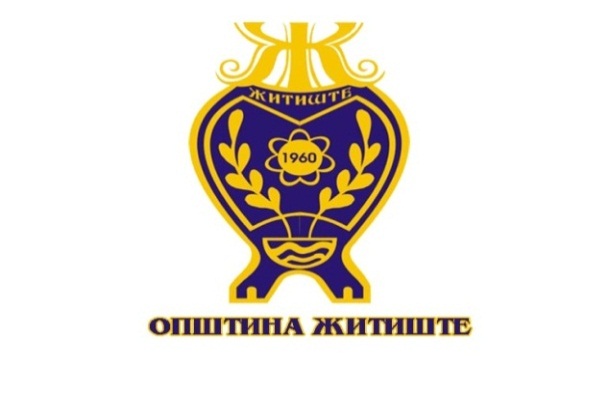 		Аутономна Покрајина Војводина					Oпштина Житиште		Председник Општине		Број: II-404-1-6/2017-3		Житиште, Цара Душана 15                                                      	Тел: 023/821-306, факс: 023/821-308Датум: 15.03.2017.годинеНa основу члана 57. Закона о јавним набавкама („Службени гласник Републике Србије“, бр. 124/2012, 14/2015 и 68/2015) и Одлуке о покретању поступка јавне набавке радова бр.II-404-1-6/2017 од 13.03.2017.године,Општина ЖитиштеЦара Душана бр.15, 23210 ЖитиштеупућујеПОЗИВза подношење понуда у поступку јавне набавке мале вредности за јавнунабавку радова - Инсталација соларних колектора за припрему ТПВ на Дому здравља у Житишту	Назив наручиоца: Општина Житиште.Адреса наручиоца: ул. Цара Душана бр.15, 23210 Житиште.Интернет страница наручиоца: www.zitiste.rs.Врста наручиоца: Општинска управа.Врста поступка јавне набавке: Поступак јавне набавке мале вредностиВрста предмета: РадовиИнсталација соларних колектора за припрему ТПВ на Дому здравља у Житишту, 45261215 - Радови на покривању крова соларним плочама.Критеријум, елементи критеријума за доделу уговора: Критеријум за избор најповољније понуде је „економски најповољнија понуда“:Начин преузимања конкурсне документације, односно интернет адреса где је конкурсна документација доступна: Портал јавних набавки, интернет страница Наручиоца: www.zitiste.rs.Начин подношења понуде и рок за подношење понуда: Понуде са припадајућом документацијом, достављају се у затвореној и запечаћеној коверти на адресу Наручиоца - Општина Житиште, ул. Цара Душана бр.15, 23210 Житиште, са обавезном назнаком на лицу коверте: „Понуда за јавну набавку - Инсталација соларних колектора за припрему ТПВ на Дому здравља у Житишту, бр. ЈН III-04-404-1-6/2017 - НЕ ОТВАРАТИ“ поштом, или лично преко писарнице Наручиоца. На полеђини коверте обавезно навести назив и адресу Понуђача.Рок за подношење понуда је 23.03.2017.године до 10,00 часова. Место, време и начин отварања понуда: Јавно отварање понуда обавиће се у просторијама Општине Житиште, 23210 Житиште, ул. Цара Душана бр.15. Понуде ће се отварати 23.03.2017.године у 10,15 часова.Услови под којима представници понуђача могу учествовати у поступку отварања понуда: Отварању понуда могу присуствовати сва заинтересована лица. Представници Понуђача морају имати потписано и оверено овлашћење које ће предати Комисији за јавну набавку пре отварања понуда.Рок за доношење одлуке: Одлука о додели уговора, са образложењем, донеће се у року од 10 (десет) дана од дана јавног отварања понуда.Лице за контакт: Митар Видаковић, е-маил: jn.zitiste@gmail.com	 Председник oпштине Житиште       Митар Вучуревић с.р.1.)Цена90,00 пондера2.)Услови плаћања5,00 пондера3.)Рок за завршетак радова5,00 пондераУКУПНО ПОНДЕРА:100,00 пондера